SOUTHERN PLAINS BEHAVIORAL HEALTH SERVICES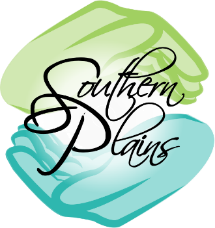 SYSTEMS OF CAREFace SheetDate: _________________Name: _________________________________________      DOB: _____________________Last 4 of Social Security #: _________________________      Medicaid:  _____Y     _____ N Mothers First Name: ______________________________   Race: ______________________  Address: ____________________________________________________________________Gender:   M     F                 # of Children in the Household: ________________________School Attending: ________________________________      Grade: ____________________REFERRAL SOURCE INFORMATIONReferred by (Source and Name): _______________________________  Date: _____________ Type of Service Needed:_____ Basic Needs		           _____ Social Supports	           _____ Emotional Supports	          Intake Survey:  https://www.surveymonkey.com/r/63NHP3W	_____ Educational Needs	           Date Entered:  _____________________ Community Supports_____ Housing Supports	    Discharge Survey:  https://www.surveymonkey.com/r/6KGTTVG_____ Health			           Date Entered:  _____________________ SafetyRelevant Information: ____________________________________________________________________________________________________________________________________________________________________________________________________________________________________Verbal consent from parent:  _____Y   _____N   Consent given by: ______________________Parent/Guardian ____________________________ has given permission for this child to work with Southern Plains Behavioral Health Services counselors and has given permission for these counselors to talk with teachers and examine School records to be able to better serve this child.  Parent/Guardian understands that additional paperwork will need to be completed before these services may begin.